О внесении изменений в постановление Администрации города Когалымаот 23.09.2015 №2856В соответствии с постановлением Правительства Ханты-Мансийского автономного округа – Югры от 30 августа 2013 года №328-п «О порядке проведения оценки регулирующего воздействия проектов нормативных правовых актов, подготовленных исполнительными органами государственной власти Ханты-Мансийского автономного округа – Югры, экспертизы и оценки фактического воздействия нормативных правовых актов Ханты-Мансийского автономного округа – Югры»,  в целях приведения муниципального правового акта в соответствие с нормами действующего законодательства Российской Федерации:1. В приложение 1 к постановлению Администрации города Когалыма            от 23.09.2015 № 2856 «О Порядке проведения оценки регулирующего воздействия проектов муниципальных нормативных правовых актов, экспертизы и оценки фактического воздействия муниципальных нормативных правовых актов в городе Когалыме» (далее - Порядок) внести следующие изменения:1.1. Подпункты 1.2.1, 1.2.2 пункта 1.2 Порядка изложить в следующей редакции:«1.2.1. регулирующий орган – органы местного самоуправления (структурные подразделения органа местного самоуправления) или субъекты правотворческой инициативы, установленные Уставом города Когалыма, являющиеся разработчиком концепции (идеи) предлагаемого правового регулирования, проекта муниципального нормативного правового акта, затрагивающего вопросы осуществления предпринимательской, инвестиционной и иной экономической деятельности, осуществляющие функции по нормативно-правовому регулированию в соответствующих сферах общественных отношений;1.2.2. орган, осуществляющий экспертизу и (или) ОФВ муниципальных нормативных правовых актов, – органы местного самоуправления (структурные подразделения органа местного самоуправления) или субъекты правотворческой инициативы, установленные Уставом города Когалыма, выполняющие функции по нормативному правовому регулированию в соответствующих сферах общественных отношений;».1.2. Подпункты 1.2.4, 1.2.5 пункта 1.2 Порядка изложить в следующей редакции:«1.2.4. публичные консультации – открытые обсуждения с заинтересованными лицами концепции (идеи) предлагаемого правового регулирования, проекта муниципального нормативного правового акта или муниципального нормативного правового акта, организуемые регулирующим органом или органом, осуществляющим экспертизу и (или) ОФВ, при проведении публичных консультаций на этапе формирования концепции (идеи) предлагаемого правового регулирования, процедур оценки регулирующего воздействия, экспертизы или ОФВ;1.2.5. участники публичных консультаций - структурные подразделения Администрации города Когалыма (за исключением регулирующих органов и органов, осуществляющих экспертизу и (или) ОФВ муниципальных нормативных правовых актов), иные органы, организации и заинтересованные лица, принимающие участие в публичных консультациях на этапе формирования концепции (идеи) предлагаемого правового регулирования, при проведении процедур ОРВ проектов муниципальных нормативных правовых актов, экспертизы и ОФВ муниципальных нормативных правовых актов;».1.3. Абзац шестнадцатый пункта 1.3 Порядка изложить в следующей редакции:«Проекты муниципальных нормативных правовых актов подлежат процедуре оценки регулирующего воздействия при наличии в них положений:1) устанавливающих новые или изменяющих ранее предусмотренные муниципальными нормативными правовыми актами обязательные требования для субъектов предпринимательской и иной экономической деятельности, оценка соблюдения которых осуществляется в рамках муниципального контроля, привлечения к административной ответственности, предоставления лицензий и иных разрешений, аккредитации, иных форм оценки и экспертизы (далее – обязательные требования);2) устанавливающих новые или изменяющих ранее предусмотренные муниципальными нормативными правовыми актами обязанности для субъектов инвестиционной деятельности;».1.4. Пункт 1.4 Порядка дополнить пятым абзацем следующего содержания:«При проведении публичных консультаций регулирующий орган обеспечивает онлайн-трансляцию публичного обсуждения проекта муниципального нормативного правового регулирования на портале проектов нормативных правовых актов, в том числе с возможностью получения вопросов (обращений) в онлайн-режиме.».1.5. Подпункт «б» пункта 5.2 Порядка изложить в следующей редакции:«б) рассматривает проект муниципального нормативного правового акта на предмет: наличия (отсутствия) в нем положений, вводящих избыточные обязанности, запреты и ограничения для субъектов предпринимательской и иной экономической деятельности или способствующих их введению, а также положений, способствующих возникновению необоснованных расходов субъектов предпринимательской и иной экономической деятельности, и бюджета города Когалыма; соответствия устанавливаемых, изменяемых ранее предусмотренных муниципальными нормативными правовыми актами обязательных требований принципам, установленным Федеральным законом от 31 июля 2020 года № 247-ФЗ «Об обязательных требованиях в Российской Федерации»;».2. Управлению инвестиционной деятельности и развития предпринимательства Администрации города Когалыма (В.И. Феоктистов) направить в юридическое управление Администрации города Когалыма текст постановления, его реквизиты, сведения об источнике официального опубликования в порядке и сроки, предусмотренные распоряжением Администрации города Когалыма от 19.06.2013 №149-р «О мерах по формированию регистра муниципальных нормативных правовых актов Ханты-Мансийского автономного округа – Югры» для дальнейшего направления в Управление государственной регистрации нормативных правовых актов Аппарата Губернатора Ханты-Мансийского автономного округа - Югры.3. Опубликовать настоящее постановление в газете «Когалымский вестник» и разместить на официальном сайте Администрации города Когалыма в информационно-телекоммуникационной сети «Интернет» (www.admkogalym.ru).4. Контроль за выполнением постановления возложить на заместителя главы города Когалыма Т.И.Черных.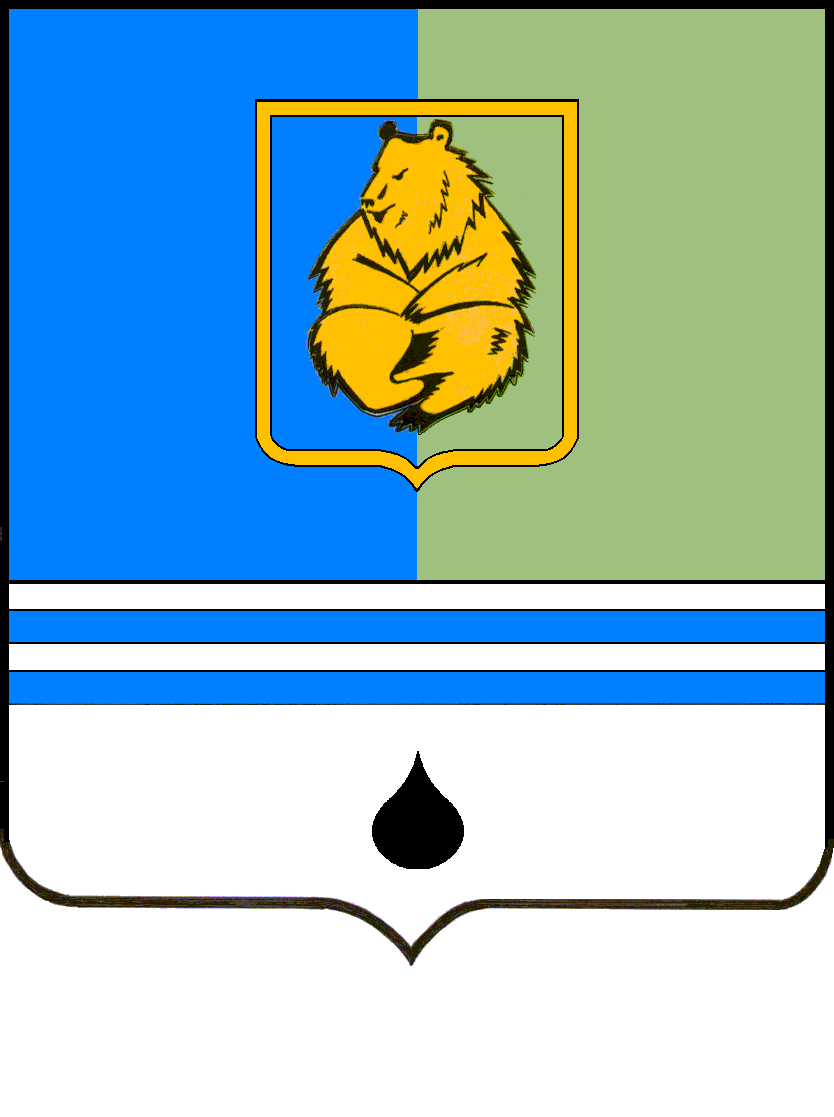 ПОСТАНОВЛЕНИЕАДМИНИСТРАЦИИ ГОРОДА КОГАЛЫМАХанты-Мансийского автономного округа - ЮгрыПОСТАНОВЛЕНИЕАДМИНИСТРАЦИИ ГОРОДА КОГАЛЫМАХанты-Мансийского автономного округа - ЮгрыПОСТАНОВЛЕНИЕАДМИНИСТРАЦИИ ГОРОДА КОГАЛЫМАХанты-Мансийского автономного округа - ЮгрыПОСТАНОВЛЕНИЕАДМИНИСТРАЦИИ ГОРОДА КОГАЛЫМАХанты-Мансийского автономного округа - Югрыот [Дата документа]от [Дата документа]№ [Номер документа]№ [Номер документа]